INDICAÇÃO Nº 1064/2021Ementa: Instalação de ContainerJd. PlanaltoSr. Presidente:O vereador Thiago Samasso solicita que seja encaminhado a Excelentíssima Sra. Prefeita Municipal a seguinte indicação:Instalação de Container no canteiro do cruzamento entre a Av. Joaquim Alves Corrêa e a Rua José de Alencar.JUSTIFICATIVA:Conforme fotos anexas, identificamos a necessidade de instalação de containers no canteiro do cruzamento entre a Av. Joaquim Alves Corrêa e a Rua José de Alencar.O local fica nas proximidades da Festa Do Figo, de modo que é inviável a instalação de lixeiras no local, pois quando instaladas são removidas em toda época do evento.Moradores das proximidades relatam não ter local apropriado para descarte de lixo, o que vem ocasionandodescartedo lixo no chão.Necessário avaliar e tomar as providências para a instalação de container no local ou providencias que solucionem a demanda.Valinhos, 17 de maio de 2021.___________________THIAGO SAMASSOVereador - PSD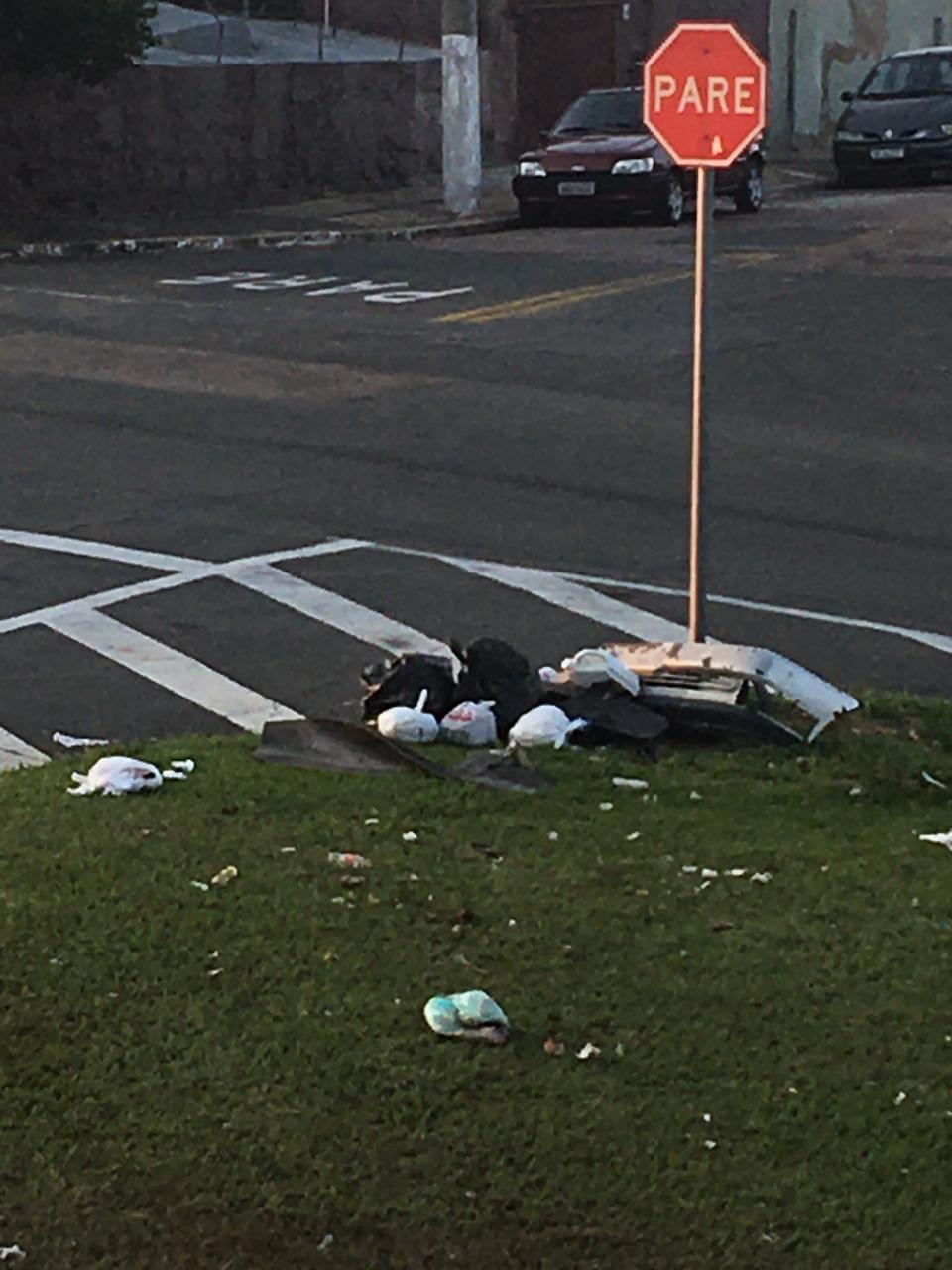 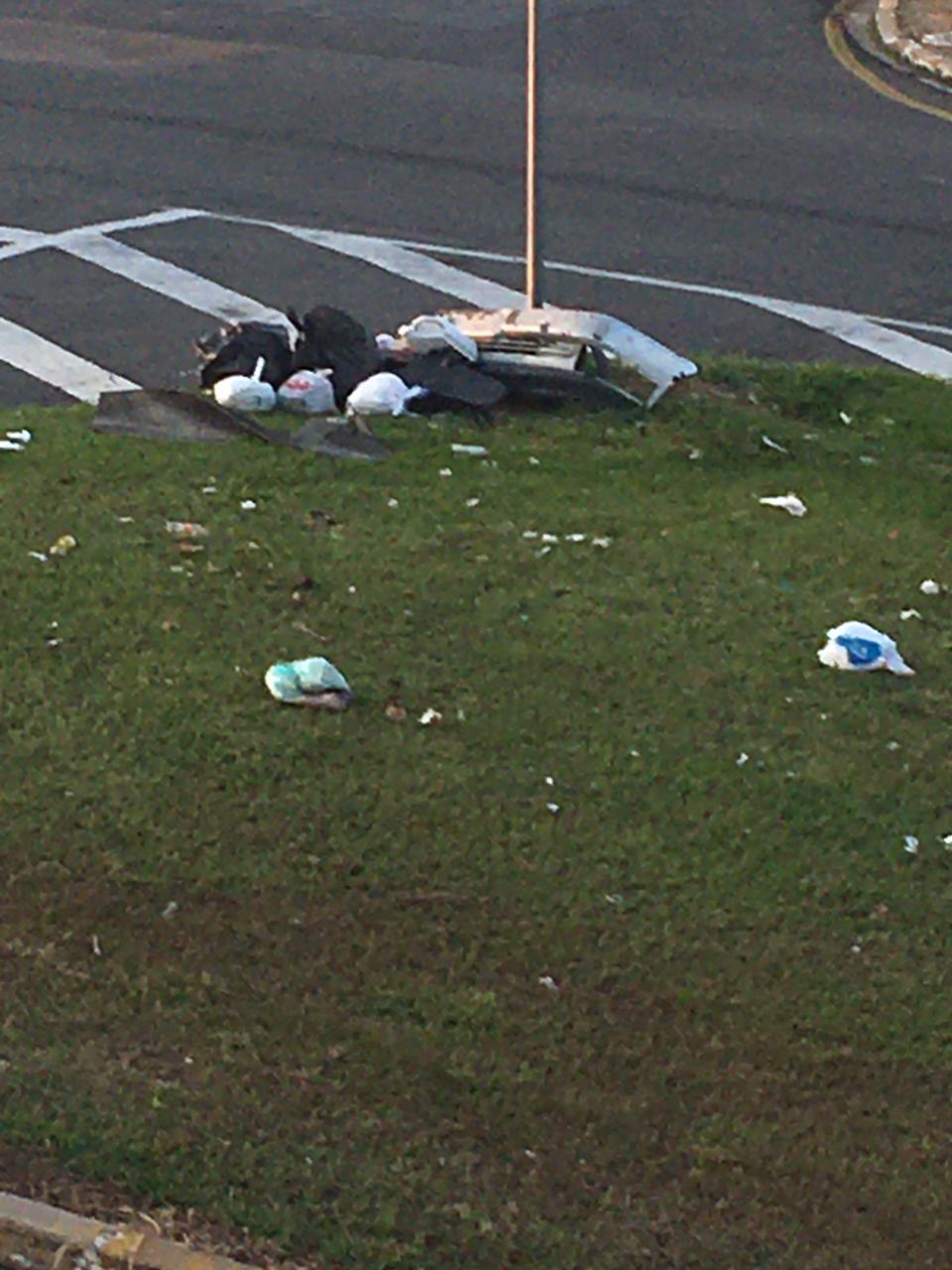 